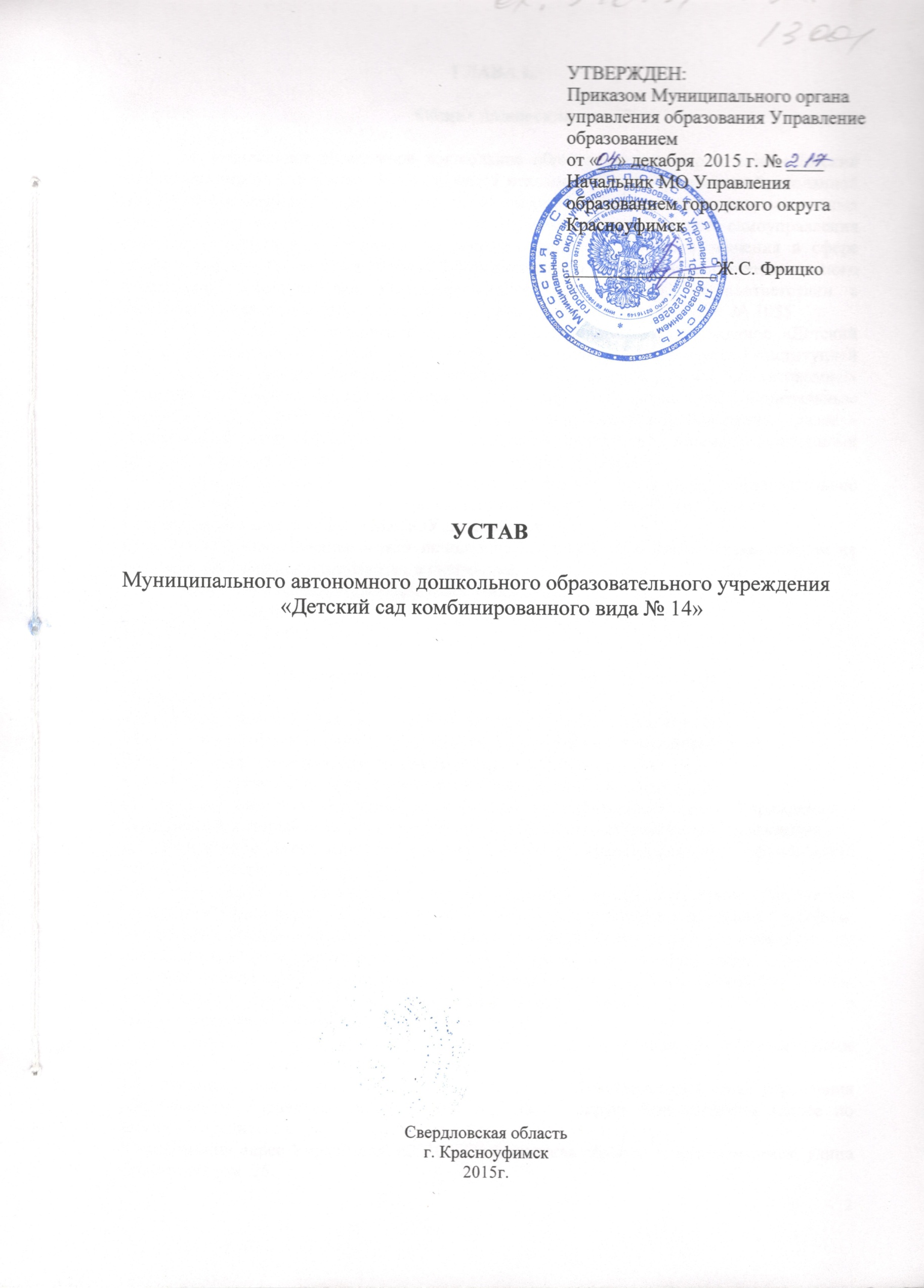 УСТАВМуниципального автономного дошкольного образовательного учреждения  «Детский сад комбинированного вида № 14»Свердловская областьг. Красноуфимск2015г.ГЛАВА I. Общие положенияМуниципальное автономное дошкольное образовательное учреждение «Детский сад  комбинированного вида № 14» является некоммерческой  организацией, созданной для оказания муниципальных услуг, в целях обеспечения реализации предусмотренных законодательством Российской Федерации полномочий органов местного самоуправления городского округа Красноуфимск по решению вопросов местного значения в сфере образования, путем изменения типа Муниципального дошкольного образовательного учреждения «Детский сад комбинированного вида № 14»  в соответствии с Постановлениемглавы городского округа Красноуфимск от 30.11.2015 г. № 1055.Муниципальное автономное дошкольное образовательное учреждение «Детский сад  комбинированного вида № 14»  в своей деятельности руководствуется Конституцией Российской Федерации, Федеральным законом от 03.11.2006 № 174-ФЗ "Об автономных учреждениях" (далее – Федеральный закон «Об автономных учреждениях"), Федеральным законом от 29.12.2012 № 273-ФЗ "Об образовании в Российской Федерации" (далее – Федеральный закон «Об образовании в Российской Федерации"), иными нормативными правовыми актами Российской Федерации, настоящим Уставом.1.3. Полное наименование – Муниципальное автономное  дошкольное образовательное учреждение «Детский сад  комбинированного вида № 14» (далее –  Учреждение).Сокращенное наименование – МАДОУ детский сад 14.Сокращенное наименование может использоваться наряду с полным наименованием на печати, в официальных документах и символике.	 Тип – дошкольное образовательное учреждение.	 Организационно-правовая форма –  автономное учреждение.1.4. Местонахождение:Юридический адрес:623300, Свердловская область, город Красноуфимск, улица 8 Марта, д. 26.Фактический адрес: 623300, Свердловская область, город Красноуфимск, улица 8 Марта, д. 26.623300, Свердловская область, город Красноуфимск, улица Олимпийская, д. 22.Почтовый адрес и место хранения документов: 623300, Свердловская область, город Красноуфимск, улица 8 Марта, д. 26.По данному адресу размещается единоличный исполнительный орган Учреждения – заведующий, который осуществляет текущее руководство деятельностью Учреждения.1.5. Учреждение имеет адрес электронной почты: detskiisad14@mail.ru;  официальный сайт в сети «Интернет»: www.14sad.ru .1.6. Учреждение в соответствии с действующим законодательством Российской Федерации формирует открытые и общедоступные информационные ресурсы, содержащие информацию о его деятельности и обеспечивает доступ к таким ресурсам посредством размещения их в информационно-телекоммуникационных сетях, в том числе на официальном сайте Учреждения в сети «Интернет» на основании Положения о сайте Учреждения, утвержденного заведующим, разработанного в соответствии с законодательством Российской Федерации.1.7.Учредителем и собственником имущества Учреждения является Муниципальное образование городской округ Красноуфимск.1.8. Функции и полномочия Учредителя осуществляет Муниципальный орган управления образованием Управление образованием городского округа Красноуфимск (далее по тексту - Учредитель). Юридический адрес Учредителя: 623300, Свердловская область, г. Красноуфимск, улица Советская, дом  25.	Функции и полномочия собственника имущества Учреждения осуществляет орган местного самоуправления, уполномоченный в сфере управления муниципальным имуществом «Управление муниципальным имуществом городского округа Красноуфимск» (далее по тексту - Собственник).Юридический адрес Собственника: 623300, Свердловская область, г. Красноуфимск, улица Советская, дом 25-122. 1.9. Имущество закреплено за Учреждением на праве оперативного управления в соответствии с Гражданским кодексом Российской Федерации. Земельный участок, необходимый для выполнения Учреждением своих уставных задач, предоставляется на праве постоянного (бессрочного) пользования.1.10. Учреждение находится в ведомственном подчинении главного распорядителя бюджетных средств Муниципального органа управления образованием Управление образованием городского округа Красноуфимск.1.11. Учреждение является некоммерческой организацией, не имеющей в качестве основной цели своей деятельности извлечение прибыли и не распределяющей полученную прибыль между участниками.1.12. Учреждение является юридическим лицом с момента государственной регистрации в установленном законом порядке,  может от своего имени приобретать и осуществлять имущественные и личные неимущественные права, нести обязанности, быть истцом и ответчиком в суде в соответствии с законодательством РФ.1.13. Учреждение имеет круглую печать со своим наименованием, штампы, бланки, вывеску установленного образца и другие необходимые реквизиты юридического лица.1.14. Учреждение отвечает по своим обязательствам всем находящимся у него на праве оперативного управления имуществом, за исключением особо ценного
движимого имущества, закрепленного за ним в установленном законодательством
порядке  или  приобретенного  Учреждением  за счет  выделенных  Учредителем
средств, а также недвижимого имущества.Собственник Учреждения не несет ответственности по обязательствам Учреждения. Учреждение не отвечает по обязательствам Собственника Учреждения.Учреждение не отвечает по обязательствам Учредителя. Учредитель не несет ответственности   по обязательствам Учреждения.1.15. Доходы Учреждения поступают в его самостоятельное распоряжение и используются им для достижения целей, ради которых оно создано, если иное не предусмотрено действующим законодательством.1.16. Права юридического лица у Учреждения в части ведения уставной финансово-хозяйственной деятельности возникают с момента его регистрации. 1.17. Учреждение создается без ограничения срока деятельности.1.18. Право на осуществление образовательной деятельности возникает у Учреждения с момента выдачи ему лицензии на осуществление образовательной деятельности. Учреждение проходит лицензирование в порядке, установленном федеральным законодательством.1.19. В Учреждении не допускаются создание и осуществление деятельности организационных структур политических партий, общественно-политических и религиозных движений и организаций (объединений). Образование в Учреждении носит светский характер.1.20. Автономное учреждение в целях выполнения стоящих перед ним задач имеет право устанавливать прямые связи с предприятиями, учреждениями и организациями, в том числе иностранными.1.21. Автономное учреждение самостоятельно в осуществлении образовательного процесса в соответствии с уставом и лицензией, планом финансово-хозяйственной деятельности, имеет самостоятельный баланс и лицевой счет (счета) в финансовом управлении администрации городского округа Красноуфимск и (или) в территориальных органах Федерального казначейства.1.22. Учреждение филиалов и представительств не имеет.ГЛАВА 2.Цели, предмет и виды деятельности Учреждения2.1. Основной целью деятельности Учреждения является образовательная деятельность по образовательным  программам  дошкольного образования, присмотр и уход за детьми. 2.2. Предметом деятельности Учреждения является предоставление общедоступного бесплатного дошкольного образования в соответствии с Федеральным государственным образовательным стандартом  дошкольного образования.2.3. Дошкольное образование в Учреждении направлено на формирование общей культуры, развитие физических, интеллектуальных, нравственных, эстетических и личностных качеств, формирование предпосылок учебной деятельности, сохранение и укрепление здоровья детей.2.4.Для достижения поставленных целей Учреждение осуществляет следующие основные виды деятельности:1) образовательная деятельность по образовательным программам дошкольного образования - реализация основной общеобразовательной программы дошкольного образования;2)  присмотр и уход за детьми, включающий в себя комплекс мер по организации питания и хозяйственно-бытового обслуживания детей, обеспечению соблюдения ими личной гигиены и режима дня.2.5.Виды деятельности Учреждения, не являющиеся основными:1) деятельность по содержанию и эксплуатации имущественного комплекса, в том числеобъектов движимого и недвижимого имущества, закрепленного за Учреждением в установленном порядке;2) консультационная, просветительская деятельность, деятельность в сфере охраны здоровья воспитанников и иная не противоречащая цели создания Учреждения деятельность, в том числе осуществления организации отдыха и оздоровления воспитанников в каникулярное время;3) образовательная деятельность по дополнительным общеразвивающим программам - реализация дополнительных общеразвивающих программ различной направленности.2.6. Для достижения целей, указанных в настоящем Уставе, Учреждение вправе сверх муниципального задания, а также в случаях, установленных действующим законодательством, осуществлять за счет средств физических и (или) юридических лиц образовательную деятельность, не предусмотренную установленным муниципальным заданием или соглашением о предоставлении субсидии на возмещение затрат, на одинаковых при оказании одних и тех же услуг условиях.2.7. Учреждение вправе оказывать физическим и (или) юридическим лицам следующие платные образовательные услуги, не предусмотренные соответствующими образовательными программами:- осуществление образовательной деятельности по дополнительным общеобразовательным программам -  дополнительным общеразвивающим программам различной направленности;  - организация  групп кратковременного пребывания (от 3 до 5 часов в день) по присмотру и уходу за детьми;а также другие услуги сверх муниципального задания:-    оказание платных коррекционно-логопедических услуг учителем-логопедом (консультации для родителей, индивидуальные занятия для детей);-оказание платных коррекционно-развивающих услуг педагогом-психологом (консультации для родителей, детско-родительский клуб, индивидуальные и подгрупповые занятия для детей).Платные образовательные услуги могут предоставляться в полном соответствии с перечнем и по отдельности в зависимости от возможностей Учреждения и потребностей родителей (законных представителей).2.8. Платные образовательные услуги представляют собой осуществление образовательной деятельности по заданиям и за счет средств физических и (или) юридических лиц по договорам об оказании платных образовательных услуг. Доход от оказания платных образовательных услуг используется Учреждением в соответствии с уставными целями.2.9. Платные образовательные услуги оказываются Учреждением на основании договора об оказании платных образовательных услуг, заключаемого в простой письменной форме между:- Учреждением и родителями (законными представителями) воспитанника;- Учреждением и физическим или юридическим лицом, обязующимся оплатить обучение лица, зачисляемого на обучение. 2.10. Порядок предоставления платных образовательных услуг определяется Положением о платных образовательных услугах, утверждаемым заведующим Учреждением, в соответствии с действующим законодательством Российской Федерации.2.11. Платные образовательные услуги не могут быть оказаны вместо образовательной деятельности, финансовое обеспечение которой осуществляется за счет бюджетных ассигнований федерального бюджета, бюджета Свердловской области, местного бюджета. Средства, полученные Автономным учреждением, при оказании таких платных образовательных услуг, возвращаются лицам, оплатившим эти услуги лицам.2.12. Учреждение вправе осуществлять иные виды приносящей доход деятельности в случае, если они служат достижению целей, ради которых создано Учреждение, и соответствуют этим целям:-  оказание посреднических, консультационных, информационных услуг физическим и юридическим лицам; создание и использование интеллектуальных продуктов (методические рекомендации, программ дополнительного образования);реализация товаров, созданных (произведённых) Учреждением;выпуск и реализация печатной и аудиовизуальной продукции, обучающих программ, информационных материалов; издательско-полиграфическая деятельность, реализация результатов данной деятельности; осуществление копировальных и множительных работ;проведение и организация ярмарок, выставок,  конференций, семинаров, совещаний, олимпиад, конкурсов, культурно-массовых и других мероприятий;выполнение художественных, оформительских и дизайнерских работ;- организация деятельности в сфере растениеводства (выращивание рассады овощей, цветов, зелени и их реализация);  - прокат спортивного и музыкального инвентаря и оборудования, театральных декорацийи костюмов, художественной литературы, средств периодической печати;организация детских праздничных мероприятий художественно – эстетической, спортивной и физкультурно-оздоровительной направленности; участие в конкурсах на получение дохода в виде грантов, премий; сдача в аренду имущества в порядке, установленном законодательством и настоящим уставом;организация методической, психолого-педагогической, диагностической и консультативной помощи семьям, в том числе воспитывающим детей дошкольного возраста.2.13. Доход от указанной деятельности используется Учреждением в соответствии с уставными целями. 2.14. Учредитель вправе приостановить приносящую доходы деятельность Автономного учреждения, если она идет в ущерб образовательной деятельности, предусмотренной настоящим Уставом, до решения суда по этому вопросу.ГЛАВА 3.Компетенция, права, обязанности и ответственность Учреждения3.1.Учреждение обладает автономией, под которой понимаетсясамостоятельность в осуществлении образовательной, научной, административной, финансово-экономической деятельности, разработке и принятии локальных нормативных актов в соответствии с Федеральным законом «Об образовании в Российской Федерации», иными нормативными правовыми актами Российской Федерации и настоящим Уставом.3.2.Учреждение свободно в определении содержания образования, выборе учебно-методического обеспечения, образовательных технологий по реализуемым образовательным программам.3.3. К компетенции Учреждения в установленной сфере деятельности относятся:- разработка Устава Учреждения для внесения его на утверждение;- разработка и принятие правил внутреннего распорядка воспитанников, правил внутреннего трудового распорядка, иных локальных нормативных актов;-  материально-техническое обеспечение Учреждения, оборудование помещений в соответствии с государственными и местными нормами и требованиями, в том числе в соответствии с федеральным государственным образовательным стандартом дошкольного образования;- предоставление Учредителю и общественности ежегодного отчета о поступлении и расходовании финансовых и материальных средств, а также отчета о результатах самообследования;- установление штатного расписания, если иное не установлено нормативными правовымиактами Российской Федерации;- прием на работу работников, заключение с ними и расторжение трудовых договоров, если иное не установлено настоящим Федеральным законом, распределение должностных обязанностей, создание условий и организация дополнительного профессионального образования работников;- разработка и утверждение образовательных программ Учреждения;- разработка и утверждение по согласованию с Учредителем Программы развития Учреждения, если иное не установлено Федеральным законом «Об образовании в Российской Федерации»;- прием воспитанников в Учреждение;- использование и совершенствование методов обучения и воспитания, образовательныхтехнологий, электронного обучения;- проведение самообследования, обеспечение функционирования внутренней системы оценки качества образования;- создание необходимых условий для охраны и укрепления здоровья, организации питаниявоспитанников и работников Учреждения;- создание условий для занятия воспитанниками физической культурой и спортом;- содействие деятельности общественных объединений родителей (законных представителей) воспитанников, осуществляемой в Учреждении и не запрещенной законодательством Российской Федерации;- организация научно-методической работы, в том числе организация и проведение научных и методических конференций, семинаров;- обеспечение создания и ведения официального сайта Учреждения в сети «Интернет»;- иные вопросы в соответствии с законодательством Российской Федерации.3.4. Учреждение вправе вести консультационную, просветительскую деятельность, деятельность в сфере охраны здоровья граждан и иную не противоречащую целям создания Учреждения деятельность, в том числе осуществлять организацию отдыха и оздоровления воспитанников в каникулярное время.3.5. Учреждение обязано осуществлять свою деятельность в соответствии с законодательством об образовании, в том числе:- обеспечивать реализацию в полном объеме образовательных программ, соответствие качества подготовки воспитанников установленным требованиям, соответствие применяемых форм, средств, методов обучения и воспитания возрастным, психофизическим особенностям, склонностям, способностям, интересам и потребностям воспитанников;- создавать безопасные условия обучения, воспитания детей, присмотра и ухода за воспитанниками, их содержания в соответствии с установленными нормами, обеспечивающими жизнь и здоровье воспитанников, работников Учреждения;- соблюдать права и свободы воспитанников, родителей (законных представителей) воспитанников, работников Учреждения.3.6. Учреждение несет ответственность в установленном законодательством Российской Федерации порядке за:- невыполнение или ненадлежащее выполнение функций, отнесенных к ее компетенции;- реализацию не в полном  объеме образовательных программ в соответствии с учебным планом,- качество образования своих выпускников, - жизнь и здоровье воспитанников, работников Учреждения. За нарушение или незаконное ограничение права на образование и предусмотренных законодательством об образовании прав и свобод воспитанников, родителей (законных представителей) воспитанников, нарушение требований к организации и осуществлению образовательной деятельности Учреждения и ее должностные лица несут административную ответственность в соответствии с Кодексом Российской Федерации об административных правонарушениях.3.7. Права, обязанности и ответственность педагогических работников, а так же работников Учреждения, занимающих должности административно-хозяйственных, учебно-вспомогательных и иных работников, осуществляющих вспомогательные функции, устанавливаются законодательством Российской Федерации, настоящим Уставом, Правилами внутреннего трудового распорядка и иными локальными нормативными актами Учреждения, должностными инструкциями и трудовыми договорами.ГЛАВА 4. Организация деятельности Учреждения4.1. В Учреждении образовательная деятельность осуществляется на государственном языке Российской Федерации (на русском языке). 4.2. Дошкольное образование может быть получено в Учреждении, осуществляющем образовательную деятельность, а также вне учреждения – в форме семейного образования.4.3. Формы получения дошкольного образования и формы обучения по конкретной основной общеобразовательной программе - образовательной программе дошкольного образования, адаптированной образовательной программе дошкольного образования, определяются федеральным государственным образовательным стандартом дошкольного образования, если иное не установлено Федеральным законом «Об образовании в Российской Федерации». Допускается сочетание различных форм получения образования и форм обучения.4.4. Учреждение может использовать сетевую форму реализации образовательной программы дошкольного образования, обеспечивающую возможность ее освоения воспитанниками с использованием ресурсов нескольких учреждений, осуществляющих образовательную деятельность, а также при необходимости с использованием ресурсов иных учреждений. Использование сетевой формы реализации образовательных программ дошкольного образования осуществляется на основании договора между указанными учреждениями. 4.5. Сроки получения дошкольного образования устанавливаются федеральным государственным образовательным стандартом дошкольного образования.4.6. Содержание дошкольного образования в Учреждении определяется образовательной программой дошкольного образования.4.7. Требования к структуре, объему, условиям реализации и результатам освоения образовательной программы дошкольного образования определяются федеральным государственным образовательным стандартом дошкольного образования.4.8.Образовательная программа дошкольного образования самостоятельно разрабатывается и утверждается Учреждением в соответствии с федеральным государственным образовательным стандартом дошкольного образования и с учетом соответствующих примерных образовательных программ дошкольного образования.4.9. Образовательная программа дошкольного образования направлена на разностороннее развитие детей дошкольного возраста с учетом их возрастных и индивидуальных особенностей, в том числе достижение детьми дошкольного возраста уровня развития, необходимого и достаточного для успешного освоения ими образовательных программ начального общего образования, на основе индивидуального подхода к детям дошкольного возраста и специфичных для детей дошкольного возраста видов деятельности. 4.10. При реализации образовательной программы дошкольного образования используются различные образовательные технологии, в том числе дистанционные образовательные технологии, электронное обучение.4.11. Использование при реализации образовательной программы дошкольного образования методов и средств обучения и воспитания, образовательных технологий, наносящих вред физическому или психическому здоровью воспитанников, запрещается.4.12. Освоение образовательной программы дошкольного образования не сопровождается проведением промежуточных аттестаций и итоговой аттестации воспитанников.4.13. Образовательная деятельность по образовательной программе дошкольного образования в Учреждении осуществляется в группах.  Группа воспитанников дошкольного возраста (далее – группа) является основной структурной единицей в Учреждении. 	Группы имеют общеразвивающую, компенсирующую и оздоровительную направленность.  В группах общеразвивающей направленности осуществляется дошкольное образование в соответствии с основной общеобразовательной программой дошкольного образования.        В группах компенсирующей направленности осуществляется реализация адаптированной образовательной программы дошкольного образования для детей с ограниченными возможностями здоровья с учетом особенностей их психофизического развития (для детей с нарушениями речи, для детей с задержкой психического развития), индивидуальных возможностей, обеспечивающей коррекцию нарушений развития и социальную адаптацию воспитанников с ограниченными возможностями здоровья.В группах оздоровительной  направленности осуществляется дошкольное образование детей с туберкулезной интоксикацией в соответствии с основной общеобразовательной программой дошкольного образования, а так же комплекс санитарно-гигиенических, профилактических и оздоровительных мероприятий и процедур.4.14. Учреждение устанавливает максимальный объем нагрузки детей во время непосредственной образовательной деятельности согласно санитарно-эпидемиологическим правилам и нормативам.4.15. Для воспитанников, нуждающихся в длительном лечении, детей-инвалидов, которые по состоянию здоровья не могут посещать образовательные организации, Учреждением может быть организовано индивидуальное обучение детей с ограниченными возможностями здоровья на дому, в том числе обеспечиваются условия для организации коррекционной работы, учитывающие особенности их психофизического развития и  включающие в себя использование специальных образовательных программ и методов обучения и воспитания, специальных учебников, учебных пособийидидактических материалов, специальных технических средств обучения. Основанием для организации обучения по образовательной программе дошкольного образования на дому являются заключение медицинской организации и письменное обращение родителей (законных представителей).Порядок регламентации и оформления отношений Учреждения и родителей (законных представителей) воспитанников, нуждающихся в длительном лечении, а также детей-инвалидов в части организации обучения по образовательной программе дошкольного образования на дому определяется нормативным правовым актом уполномоченного органа государственной власти Свердловской области.4.16. В Учреждении могут быть организованы также:- группы кратковременного пребывания, выходного дня, ночного и вечернего пребывания и другие, исходя из запросов населения и возможности  Учреждения, по договору об образовании, заключаемому между родителями (законными представителями) и заведующим Учреждения, в том числе и на платной основе;- семейные дошкольные группы, с целью удовлетворения потребности населения в услугах дошкольного образования в семьях. Семейные дошкольные группы могут иметь общеразвивающую направленность или осуществлять присмотр и уход за детьми без реализации основной программы дошкольного образования;- группы детей раннего возраста без реализации образовательной программы дошкольного образования, обеспечивающие развитие, присмотр, уход и оздоровлениевоспитанников в возрасте от 1,5  до 3 лет; - группы по присмотру и уходу без реализации образовательной программы дошкольного образования для воспитанников в возрасте от 3 до 7 лет.В группах по присмотру и уходу обеспечивается комплекс мер по организации питания и хозяйственно-бытового обслуживания детей, обеспечению соблюдения ими личной гигиены и режима дня. 4.17. В группы могут включаться как воспитанники одного возраста, так и воспитанники разных возрастов (разновозрастные группы).4.18. В Учреждении может быть организовано дошкольное образование воспитанников с ограниченными возможностями здоровья совместно с другими детьми.Содержание дошкольного образования и условия организации обучения и воспитаниявоспитанников с ограниченными возможностями здоровья определяются адаптированнойобразовательной программой дошкольного образования.4.19. Учреждение работает в режиме пятидневной рабочей недели. Группы могут функционировать в режиме: - сокращенного дня (8-10,5 - часового пребывания); -  кратковременного пребывания (от 3 до 5 часов в день). Выходные дни: суббота, воскресенье, праздничные дни.4.20. По запросам родителей (законных представителей) возможна организация работы групп также в выходные и праздничные дни.4.21. При наличии производственной необходимости Учреждение по согласованию с Учредителем может закрываться, менять режим работы для проведения санитарных мероприятий, ремонтных работ в помещении и на территории Учреждения.4.22. Комплектование Учреждения осуществляет комиссия по комплектованию муниципальных дошкольных образовательных организаций городского округа Красноуфимск (далее – Комиссия). Деятельность Комиссии регламентируется Положением о комиссии по комплектованию муниципальных дошкольных образовательных организаций городского округа Красноуфимск, утвержденным постановлением Главы городского округа Красноуфимск.4.23. Прием детей в Учреждение осуществляется заведующим на основании медицинского заключения, заявления родителей (законных представителей) и документов, удостоверяющих личность одного из родителей (законных представителей).4.24. При приеме ребенка в Учреждение заведующий обязан ознакомить его родителей (законных представителей) с Уставом Учреждения, лицензией на право ведения образовательной деятельности, основной образовательной программой, реализуемой Учреждением и другими документами, регламентирующими организацию образовательного процесса.4.25. При приеме ребенка в Учреждение в обязательном порядке заключается договор об образовании с родителями (законными представителями) воспитанника в двух экземплярах, с выдачей одного экземпляра договора об образовании родителям (законным представителям) воспитанника.4.26. Ребенок считается принятым в Учреждение с момента издания приказа о приеме ребенка в Учреждение. Приказ о приеме воспитанника на обучение в Учреждение является основанием возникновения образовательных отношений.4.27. Правила приема воспитанников в Учреждение, порядок и основания перевода и отчисления, порядок оформления возникновения, приостановления и прекращения отношений между учреждением и родителями (законными представителями) воспитанников регламентируется локальными нормативными актами Учреждения.4.28. Дети с ограниченными возможностями здоровья принимаются на обучение по основной образовательной программе дошкольного образования только с согласия родителей (законных представителей).4.29. Формирование контингента и прием детей в группы кратковременного пребывания (далее – ГКП) осуществляет заведующий Учреждением. Ребенку, посещающему ГКП, может быть предоставлено временное место в группе полного (сокращенного) дня на период отсутствия ребенка из группы полного (сокращенного) дня. Заведующий Учреждением издает приказ о временном зачислении ребенка с указанием периода зачисления и данных отсутствующего ребенка.4.30. Заведующий Учреждением по состоянию на 1 сентября ежегодно издает приказ об утверждении списочного состава групп, в том числе, вновь поступивших детей. 4.31. Отчисление воспитанников из Учреждения проводится заведующим по заявлению родителей (законных представителей), оформляется путем расторжения договора об образовании с родителями (законными представителями).4.32. Об отчисление воспитанника Учреждение обязано проинформировать Учредителя.4.33.	Организация охраны здоровья воспитанников (за исключением оказания первичной медико-санитарной помощи, прохождения периодических осмотров и диспансеризации) осуществляется Учреждением. Организацию оказания первичной медико-санитарной помощи воспитанников осуществляют по договору ГБУЗ СО «Красноуфимская РБ». Учреждение предоставляет помещение с соответствующими условиями для работы медицинских работников.4.34. Деятельность Учрежденияпо охране здоровья воспитанников включает в себя:- организацию питания воспитанников;- определение оптимальной образовательной нагрузки, режима занятий и продолжительности каникул;- пропаганду и обучение навыкам здорового образа жизни требованиям охраны труда;- организацию и создание условий для профилактики заболеваний и оздоровления воспитанников, для занятия ими физической культурой и спортом;- обеспечение безопасности воспитанников во время пребывания в Учреждении;- профилактику несчастных случаев с воспитанниками во время пребывания в Учреждении;- проведение санитарно-противоэпидемических и профилактических мероприятий.4.35. Учреждение при реализации основной общеобразовательной программы дошкольного образования создает условия для охраны здоровья воспитанников, в том числе обеспечивает:- текущий контроль за состоянием здоровья воспитанников;- проведение санитарно-гигиенических, профилактических и оздоровительныхмероприятий, обучение и воспитание в сфере охраны здоровья граждан в Российской Федерации;- соблюдение государственных санитарно-эпидемиологических правил и нормативов;- расследование и учет несчастных случаев с воспитанниками во время пребывания в Учреждении в порядке, установленном законодательством Российской Федерации.ГЛАВА 5. Управление Учреждением5.1. Управление Учреждением осуществляется в соответствии с законодательством Российской Федерации с учетом особенностей, установленных Федеральным законом «Об образовании в Российской Федерации».5.2. Управление Учреждением осуществляется на основе сочетания принципов единоначалия и коллегиальности.5.3. Единоличным исполнительным органом Учреждения является заведующий, который осуществляет текущее руководство деятельностью Учреждения.Заведующий  Учреждением назначается на должность и освобождается от нее Учредителем, с заведующим Учреждением заключается срочный трудовой договор, срок действия которого определяется соглашением сторон.5.4. Заведующий Учреждения должен иметь высшее образование и соответствовать квалификационным требованиям, указанным в квалификационных справочниках, по соответствующим должностям руководителей образовательных учреждений и (или) профессиональным стандартам.5.5. Запрещается занятие должности заведующего Учреждения лицами, которые не допускаются к педагогической деятельности по основаниям, установленным трудовым законодательством.5.6. Заведующий Учреждения проходит обязательную аттестацию. Порядок и сроки проведения аттестации заведующего Учреждения устанавливаются Учредителем.5.7. Должностные обязанности заведующего Учреждения не могут исполняться по совместительству.5.8. Права и обязанности заведующего Учреждения, его компетенция в области управления Учреждением определяются в соответствии с законодательством об образовании и настоящим уставом Учреждения.5.9.Заведующий Учреждением несет ответственность перед Учредителем за деятельность Учреждения в пределах своих функциональных обязанностей.5.10. Заведующий Учреждением:без доверенности действует от имени Учреждения, представляет его во всех учреждениях и организациях, в том числе представляет интересы Учреждения и совершает сделки от его имени; представляет годовую бухгалтерскую отчетность Наблюдательному совету для утверждения; утверждает штатное расписание Учреждения, план его финансово-хозяйственной деятельности, годовую бухгалтерскую отчетность и регламентирующие деятельность Учреждения внутренние документы; издает приказы и дает указания, обязательные для исполнения всеми работниками Учреждения;распоряжается имуществом организации в пределах прав и в порядке, определенных законодательством Российской Федерации;выдает доверенности;открывает лицевой счет (счета) в установленном порядке в соответствии с законодательством Российской Федерации;самостоятельно определяет структуру аппарата управления, численный, квалификационный и штатный составы;осуществляет прием на работу и расстановку кадров, поощряет работников Учреждения, налагает взыскания и увольняет с работы;обеспечивает выполнение санитарно-гигиенических, противопожарных и других норм и правил по охране жизни и здоровья воспитанников и работников Учреждения; осуществляет иные полномочия в соответствии с законодательством Российской Федерации, решениями Учредителя и настоящим Уставом.5.11.Заведующий несет ответственность:- за руководство образовательной, воспитательной работой и организационно-хозяйственной деятельностью Учреждения.5.12. В Учреждении формируются коллегиальные органы управления, к которым относятся: - Общее собрание работников Учреждения;- Наблюдательный совет;- Педагогический совет;5.13. Структура, порядок формирования, срок полномочий и компетенция коллегиальныхорганов управления Учреждения, порядок принятия ими решений и выступления от имени Учреждения устанавливаются настоящим Уставом в соответствии с законодательством Российской Федерации.5.14. Общее собрание работников Учреждения является коллегиальным органом управления Учреждением, в состав которого входят все работники Учреждения(администрация, педагогические работники, учебно-вспомогательный и обслуживающий персонал). Общее собрание работников Учреждения является постоянно действующим органом самоуправления.В Общем собрании работников Учреждения могут участвовать с правом совещательного голоса медицинские работники.5.15. К компетенции Общего собрания работников  Учреждения относится:- определение направления деятельности Учреждения;- разработка и принятие Коллективного договора;- обсуждение вопросов состояния трудовой дисциплины и мероприятий по её укреплению;- обсуждение и выдвижение кандидатов из числа работников Учреждения для награждения (поощрения, благодарности);- рассмотрение вопросов охраны и безопасности условий труда работников, охраны здоровья воспитанников в Учреждении.-   рассмотрение отчета председателя профсоюзного комитета Учреждения о работе, проделанной профсоюзным комитетом Учреждения в течение учебного года.5.16. Организационной формой работы Общего собрания работников Учреждения являются заседания, которые проводятся по мере необходимости, но не реже 2 раз в год. На первом заседании открытым голосованием избираются председатель и секретарь.5.17. Общее собрание работников Учреждения считается правомочным, если на нем присутствует более 2/3 работников Учреждения. Решение Общего собрания работников Учреждения считается принятым, если за него проголосовало не менее 51% присутствующих.5.18. Каждый работник Учреждения имеет при голосовании один голос. В случае равенства голосов решающим является голос председателя Общего собрания работников Учреждения.5.19. Решения Общего собрания работников Учреждения оформляются протоколом, который подписывает председатель и секретарь общего собрания  работников Учреждения. В каждом протоколе указывается его номер, дата заседания, количество присутствующих, повестка заседания, запись выступлений и принятое решение по обсуждаемому вопросу.5.20. Решения, принятые в соответствии с законодательством Российской Федерации, являются обязательными для всех работников Учреждения.5.21. Деятельность Общего собрания работников Учреждения регламентируется Положением об общем собрании работников Учреждения, утвержденным заведующим Учреждения.5.22. В целях рассмотрения педагогических и методических вопросов, вопросов организации образовательной деятельности, изучения и распространения педагогического опыта в Учреждении действует коллегиальный орган управления - Педагогический совет.5.23. В состав Педагогического совета с правом решающего голоса входят: администрация и педагогические работники Учреждения; с правом совещательного голоса – приглашенные лица (медицинские работники, родители (законные представители) воспитанников, представители общественных организаций, работники, не входящие в состав Педагогического совета. 5.24. Деятельность Педагогического совета  регламентируется Положением о Педагогическом совете» утвержденным заведующим  Учреждения. На первом заседании открытым голосованием избирается председатель и секретарь сроком на 1 год. Полномочия председателя и секретаря определяются Положением о Педагогическом совете.5.25. Педагогический совет не вправе вмешиваться в исполнительно-распорядительную деятельность заведующего Учреждением.5.26. Компетенции Педагогического совета:- определение направлений образовательной деятельности Учреждения;- выбор примерной основной общеобразовательной программы дошкольного образованияиз реестра примерных основных образовательных программ дошкольного образования;- рассмотрение и принятие основной общеобразовательной программы дошкольного образования;- принятие годового плана работы; - обсуждение вопросов содержания, форм, методов, планирования образовательной деятельности Учреждения;- планирование и внесение предложений по вопросам повышения квалификации, переподготовки и аттестации педагогических работников;- рассмотрение вопросов организации платных образовательных услуг;- рассмотрение вопросов охраны и укрепления физического и психического здоровья детей, в том числе их эмоционального благополучия;- заслушивание отчетов о создании условий для реализации образовательной программы дошкольного образования;- выдвижение кандидатур педагогических работников Учреждения для награждения и поощрения;- подведение итогов деятельности Учреждения за учебный год;- обсуждение вопросов по обеспечению преемственности основной общеобразовательнойпрограммы дошкольного образования и основной общеобразовательной программыначального общего образования.5.27. Заседания  Педагогического совета проводятся в соответствии с планом работы, но не реже четырех раз в год. Заседание Совета педагогов считается правомочным, если на нем присутствует не менее половины его состава. Решения считаются принятыми, если за них проголосовало 2/3 присутствующих. При равном количестве голосов решающим является голос председателя Педагогического совета.5.28.  В Учреждении создается Наблюдательный совет в составе  семи  членов. В состав Наблюдательного совета Учреждения входят представители Учредителя Учреждения, Собственника, представители общественности, в том числе лица, имеющие заслуги и достижения в соответствующей сфере деятельности, представители работников Учреждения:-  представители Учредителя – 1 человека;	-  представитель Собственника – 1 человек;-  представитель общественности – 3 человека;-  представитель работников Учреждения– 2 человека.5.29. Количество представителей органов местного самоуправления в составе Наблюдательного совета не должно превышать 1/3 от общего числа членов Наблюдательного совета Учреждения.Не менее половины из числа органов местного самоуправления составляют представители Учредителя.  Количество представителей работников Учреждения не может превышать 1/3 от общего числа членов Наблюдательного совета Учреждения.5.30. Срок полномочий Наблюдательного совета Учреждения составляет пять лет.5.31. Заведующий Учреждением и его заместители не могут быть членами Наблюдательного совета. Заведующий Учреждением участвует в заседаниях Наблюдательного совета с правом совещательного голоса.5.32. Членами Наблюдательного совета не могут быть лица, имеющие неснятую или непогашенную судимость.5.33. Полномочия члена Наблюдательного совета могут быть прекращены досрочно:1) по просьбе члена Наблюдательного совета;2) в случае невозможности исполнения членом Наблюдательного совета своих обязанностей по состоянию здоровья или по причине его отсутствия в месте нахождения Автономного учреждения в течение четырех месяцев;3) в случае привлечения члена Наблюдательного совета к уголовной ответственности.Вакантные места, образовавшиеся в Наблюдательном совете в связи со смертью или с досрочным прекращением полномочий его членов, замещаются на оставшийся срок полномочий Наблюдательного совета.5.34. Председатель Наблюдательного совета избирается на срок полномочий Наблюдательного совета членами Наблюдательного совета из их числа простым большинством голосов от общего числа голосов членов Наблюдательного совета.5.35. Представитель работников Автономного учреждения не может быть избран председателем Наблюдательного совета.Наблюдательный совет в любое время вправе переизбрать своего председателя.Председатель Наблюдательного совета организует работу Наблюдательного совета, созывает его заседания, председательствует на них и организует ведение протокола.В отсутствие председателя Наблюдательного совета его функции осуществляет старший по возрасту член Наблюдательного совета, за исключением представителя работников Автономного учреждения.5.36. К компетенции Наблюдательного совета относится рассмотрение:1) предложений Учредителя или заведующего Учреждением о внесении изменений в настоящий Устав;2) предложений Учредителя или заведующего Учреждением о создании и ликвидации филиалов Учреждения, об открытии и о закрытии его представительств;3) предложений Учредителя или заведующего Учреждением о реорганизации Учреждения или о его ликвидации;4) предложений Учредителя или заведующего Учреждением об изъятии имущества, закрепленного за Автономным учреждением на праве оперативного управления;5) предложений заведующего Учреждением об участии Учреждения в других юридических лицах, в том числе о внесении денежных средств и иного имущества в уставный (складочный) капитал других юридических лиц или передаче такого имущества иным образом другим юридическим лицам, в качестве учредителя или участника;6) проекта плана финансово-хозяйственной деятельности Учреждения;7) по представлению заведующего Учреждением Положения о закупках товаров, работ и услуг, проектов отчетов о деятельности Учреждения и об использовании его имущества, об исполнении плана его финансово-хозяйственной деятельности, годовую бухгалтерскую отчетность детского сада;8) предложений заведующего Учреждением о совершении сделок по распоряжению имуществом, которым Учреждение не вправе распоряжаться самостоятельно;9) предложений заведующего Учреждением о совершении крупных сделок;10) предложений заведующего Учреждением о совершении сделок, в совершении которых имеется заинтересованность;11) предложений заведующего Учреждением о выборе кредитных организаций, в которых Учреждение может открыть банковские счета;12) вопросов проведения аудита годовой бухгалтерской отчетности Учреждения и утверждения аудиторской организации.5.37. По вопросам, указанным в подпунктах 1-4 и 8 пункта 5.36. главы 5 настоящего устава, Наблюдательный совет дает рекомендации. Учредитель Учреждения принимает по этим вопросам решения после рассмотрения рекомендаций Наблюдательного совета.5.38. По вопросу, указанному в подпункте 6 пункта 5.36. главы 5 настоящего Устава, Наблюдательный совет дает заключение, копия которого направляется учредителю Учреждения. По вопросу, указанному в подпункте 5, 11 пункта 5.36. главы 5 настоящего Устава, Наблюдательный совет дает заключение. Заведующий Учреждением принимает по этим вопросам решения после рассмотрения заключений Наблюдательного совета.5.39.  Документы, представляемые в соответствии с подпунктом 7 пункта 5.36. главы 5 настоящего Устава, утверждаются Наблюдательным советом. Копии указанных документов направляются Учредителю Учреждения.5.40.  По вопросам, указанным в подпунктах 9, 10 и 12 пункта 5.36. главы 5 настоящего Устава, Наблюдательный совет принимает решения, обязательные для заведующего Учреждением.5.41. Рекомендации и заключения по вопросам, указанным в подпунктах 1-8 и 11 пункта 5.36. главы 5  настоящего Устава, даются большинством голосов от общего числа голосов членов Наблюдательного совета.5.42. Решения по вопросам, указанным в подпунктах 9 и 12 пункта 5.36. главы 5  настоящего Устава, принимаются Наблюдательным советом большинством в две трети голосов от общего числа голосов членов Наблюдательного совета.5.43. Решение по вопросу, указанному в подпункте 10 пункта 5.36. главы 5 настоящего Устава, принимается Наблюдательным советом в порядке, установленном действующим законодательством для автономных учреждений.5.44. Вопросы, относящиеся к компетенции Наблюдательного совета в соответствии с пунктом 5.36. главы 5 настоящего Устава, не могут быть переданы на рассмотрение других органов Учреждения.5.45. По требованию Наблюдательного совета или любого из его членов другие органы Учреждения обязаны предоставить информацию по вопросам, относящимся к компетенции Наблюдательного совета.5.46. Заседания Наблюдательного совета проводятся по мере необходимости, но не реже одного раза в квартал.Заседание Наблюдательного совета созывается его председателем по собственной инициативе, по требованию Учредителя, члена Наблюдательного совета Учреждения или заведующего Учреждением.Секретарь Наблюдательного совета не позднее чем за 10 дней до проведения заседания Наблюдательного совета уведомляет его членов о времени и месте проведения заседания.5.47. В заседании Наблюдательного совета вправе участвовать заведующий Учреждением. Иные приглашенные председателем Наблюдательного совета лица могут участвовать в заседании Наблюдательного совета, если против их присутствия не возражает более чем одна треть от общего числа членов Наблюдательного совета.5.48. Заседание Наблюдательного совета является правомочным, если все члены Наблюдательного совета извещены о времени и месте его проведения и на заседании присутствует более половины членов Наблюдательного совета. Передача членом Наблюдательного совета своего голоса другому лицу не допускается.Каждый член Наблюдательного совета имеет при голосовании один голос. В случае равенства голосов решающим является голос председателя Наблюдательного совета.5.49. Первое заседание Наблюдательного совета после его создания, а также первое заседание нового состава Наблюдательного совета созывается по требованию Учредителя Учреждения. До избрания председателя Наблюдательного совета на таком заседании председательствует старший по возрасту член наблюдательного совета, за исключением представителя работников Учреждения.5.50. На заседаниях Наблюдательного совета Учреждения при принятии решения возможен учет представленного в письменной форме мнения члена Наблюдательного совета Учреждения, отсутствующего на его заседании по уважительной причине, при определении наличия кворума и результатов голосования, а также возможность принятия решений Наблюдательным советом Учреждения путем проведения заочного голосования. 5.51. В целях учета мнения воспитанников и родителей (законных представителей) воспитанников по вопросам управления Учреждением и при принятии Учреждением локальных нормативных актов, затрагивающих их права и законные интересы, по инициативе родителей (законных представителей) воспитанников  в Учреждении создается Родительский комитет, который является постоянно действующим коллегиальным органом Учреждения, деятельность которого регламентируется Положением о Родительском комитете, утвержденным заведующим Учреждения.5.52. В состав Родительского комитета  входят родители (законные представители) воспитанников от каждой возрастной группы Учреждения, разделяющие уставные цели Учреждения и готовые личными усилиями содействовать их достижению.5.53. По решению Родительского комитета в его состав могут входить: сотрудники Учреждения, а также физические лица или представители юридических лиц, сотрудничающие с Учреждением и заинтересованные в его развитии.5.54. Члены Родительского комитета  выбираются голосованием на общем родительском собрании сроком на один год. Членство в Родительском комитете является добровольным.Члены Родительского комитета  работают на безвозмездной основе. Родительский комитет отчитывается о своей работе перед Родительским комитетом не реже одного раза в год.5.55. На первом заседании Родительского комитета простым большинством голосов избирается председатель и секретарь, полномочия которых определяются Положением о Родительском комитете. Заседания протоколируются, подписываются председателем и секретарем.5.56.  В Учреждении создана первичная профсоюзная организация (далее – профсоюзная организация), которая является добровольным общественным объединением работающих в Учреждении.Представительные органы работников осуществляют:-ведение коллективных переговоров с заведующим Учреждением по подготовке, заключению или изменению Коллективного договора, соглашения;		-заключение Коллективного договора, соглашения от имени и в интересах работников Учреждения, содействие их выполнению;		- обеспечение контроля за соблюдением трудового законодательства и иных нормативно-правовых актов, содержащих нормы трудового права, выполнением условий Коллективного договора, соглашения.5.57. В Учреждении создается комиссия по урегулированию споров между участниками образовательных отношений.5.58. Комиссия по урегулированию споров между участниками образовательных отношений создается в целях урегулирования разногласий между участниками образовательных отношений по вопросам реализации права на образование, в том числе в случаях возникновения конфликта интересов педагогического работника, применения локальных нормативных актов.5.59. Порядок создания, организации работы, принятия решений комиссией по урегулированию споров между участниками образовательных отношений и их исполнения устанавливается локальным нормативным актом Учреждения, который принимается с учетом мнения Родительского комитета, а также представительного органа работников Учреждения.ГЛАВА 6.Экономическая деятельность и финансовое обеспечение Учреждения6.1. Источники формирования имущества. Имущество Учреждения закрепляется за ним на праве оперативного управления в соответствии с Гражданским кодексом Российской Федерации. 6.2. Земельный участок, необходимый для выполнения Учреждением своих уставных задач, предоставляется ему на праве постоянного (бессрочного) пользования.6.3. Учреждение в отношении закрепленного за ним имущества осуществляет права пользования и распоряжения им в пределах, установленных действующим законодательством Российской Федерации.6.4. Учреждение в отношении закрепленного за ним имущества обязано: эффективно использовать имущество строго по целевому назначению, обеспечивать сохранность имущества, не совершать действий, способных вызвать его ущерб, поддерживать имущество в технически исправном и пригодном для эксплуатации состоянии на полный срок оперативного управления с учетом нормативного износа в процессе эксплуатации, а также осуществлять благоустройство, озеленение и уборку территории, закрепленной за Учреждением.6.5. В случаях, установленных действующим законодательством Российской Федерации, Собственник принимает решение об изъятии имущества, которое оформляется распоряжением Собственника.6.6. Учреждение без согласия Учредителя и Собственника не вправе распоряжаться недвижимым имуществом и особо ценным движимым имуществом, закрепленными за ним Собственником или приобретенными Учреждением за счет средств, выделенных ему Учредителем на приобретение этого имущества. Остальным имуществом Учреждение вправе распоряжаться самостоятельно, если иное не предусмотрено действующим законодательством.6.7. Недвижимое имущество, закрепленное за Учреждением или приобретенное им за счет средств, выделенных ему Учредителем на приобретение этого имущества, а также находящееся у Учреждения особо ценное движимое имущество подлежит обособленному учету в установленном порядке.6.8. Источниками формирования имущества Учреждения в денежных и иных формах являются:	-  субсидии, получаемые от Учредителя на выполнение муниципального задания;	- субсидии на иные цели, не связанные с выполнением муниципального задания, в порядке и на условиях, установленных договором о предоставлении субсидии;  -  добровольные имущественные, денежные взносы и пожертвования;         - средства, полученные от иной приносящей доход деятельности;-  другие, не запрещенные законом источники.6.9. Доходы Учреждения поступают в его самостоятельное распоряжение и используются им для достижения целей, ради которых оно создано, если иное не предусмотрено действующим законодательством.6.10. Собственник имущества Учреждения не имеет права на получение доходов от осуществления Учреждением деятельности и использования закрепленного за Учреждением имущества.6.11. Финансово-хозяйственная деятельность Учреждения осуществляется в соответствии с планом финансово-хозяйственной деятельности, утверждаемым заведующим Учреждением после рассмотрения заключения Наблюдательного совета, в установленном порядке.6.12. Финансовое обеспечение деятельности Учреждения осуществляется в соответствии с законодательством РФ, нормативно-правовыми актами ГО Красноуфимск. Финансовое обеспечение образовательной деятельности осуществляется на основе муниципальных нормативов финансового обеспечения образовательной деятельности в соответствии с муниципальным заданием.6.13. Муниципальное задание для Учреждения формируется и утверждается Учредителем в порядке, предусмотренном законодательством Российской Федерации, нормативно-правовыми актами городского округа Красноуфимск, в соответствии с видами деятельности, определенными настоящим Уставом к основной деятельности. Учреждение осуществляет в соответствии с муниципальным заданием деятельность, связанную с выполнением работ, оказанием услуг.Учреждение не вправе отказаться от муниципального задания.Уменьшение объема субсидий, предоставленных за выполнение муниципального задания, в течение срока его выполнения осуществляется только при соответствующем изменении муниципального задания.6.14. Финансовое обеспечение выполнения Учреждением муниципального задания осуществляется Учредителем с учетом расходов на содержание недвижимого имущества и особо ценного имущества, закрепленных за Учреждением или приобретенных Учреждением за счет средств Учредителя на приобретение такого имущества, расходов на уплату налогов, в качестве объекта налогообложения по которым признается соответствующее имущество, в том числе земельные участки. Привлечение Учреждением финансовых средств за счет иных видов приносящей доход деятельности (не входящей в муниципальное задание), указанных в п. 2.12 настоящего Устава не влечет за собой снижения нормативов и (или) абсолютных размеров его финансового обеспечения из бюджета.6.15. Система оплаты труда, доплат и надбавок, порядок премирования и ведения табельного учета устанавливаются и ведутся в Учреждении в соответствии с действующим законодательством Российской Федерации, нормативными правовыми актами Учредителя, локальными нормативными актами Учреждения.6.16. Крупные сделки и сделки, в совершении которых имеется заинтересованность, осуществляются в порядке, предусмотренном действующим законодательством Российской Федерации.Крупная сделка совершается с предварительного одобрения Наблюдательного совета Учреждения. Наблюдательный совет Учреждения рассматривает предложение заведующего Учреждением о совершении крупной сделки в течение пятнадцати календарных дней с момента поступления такого предложения председателю Наблюдательного совета.Сделка, в совершении которой имеется заинтересованность, может быть совершена с предварительного одобрения Наблюдательного совета Учреждения. Наблюдательный совет Учреждения рассматривает предложение о совершении сделки, в совершении которой имеется заинтересованность, в течение пятнадцати календарных дней с момента поступления такого предложения председателю Наблюдательного совета Учреждения.Решение об одобрении сделки, в совершении которой имеется заинтересованность, принимается большинством голосов членов Наблюдательного совета Учреждения, не заинтересованных в совершении этой сделки. В случае если лица, заинтересованные в совершении сделки, составляют в Наблюдательном совете Учреждения большинство, решение об одобрении сделки, в совершении которой имеется заинтересованность, принимается Учредителем и Собственником.6.17. В случае сдачи в аренду с согласия Учредителя и Собственника недвижимого имущества и особо ценного движимого имущества, закрепленного за Учреждением Собственником или приобретенного Учреждением за счет средств, выделенных ему Учредителем на приобретение такого имущества, финансовое обеспечение содержания такого имущества Учредителем не осуществляется.  6.18. Учреждение ежегодно опубликовывает отчеты о своей деятельности и об использовании закрепленного за ним имущества в порядке, установленном Правительством Российской Федерации, в определенных Учредителем средствах массовой информации.6.19. Учреждение предоставляет информацию о своей деятельности в органы государственной статистики, налоговые органы, иные органы и лицам в соответствии с законодательством Российской Федерации и своим Уставом.6.20. Учреждение обязано вести бухгалтерский учет, представлять бухгалтерскую отчетность и статистическую отчетность в порядке, установленном законодательством Российской Федерации.ГЛАВА 7.Реорганизация, ликвидация, изменение типа Учреждения7.1.Учреждение реорганизуется или ликвидируется в порядке, установленном гражданским законодательством с учетом особенностей, предусмотренных законодательством об образовании.Решение о реорганизации, ликвидации, изменении типа Учреждения принимается Учредителем в соответствии с законодательством Российской Федерации.7.2. В случаях, предусмотренных действующим законодательством, реорганизация и ликвидация Учреждения может осуществляться по решению суда.7.3. Реорганизация Учреждения может осуществляться в форме слияния, присоединения, разделения, выделения, преобразования в порядке, установленном законодательством Российской Федерации.Учреждение может быть реорганизовано в иную некоммерческую образовательную организацию в соответствии с законодательством Российской Федерации.7.4. Требования кредиторов ликвидируемого Учреждения удовлетворяются за счет имущества, на которое в соответствии с законодательством Российской Федерации может быть обращено взыскание.7.5. При ликвидации и реорганизации Учреждения высвобождаемым работникам гарантируется соблюдение их прав и интересов в соответствии с законодательством Российской Федерации.7.6. При ликвидации или реорганизации Учреждения образовавшиеся при осуществлении его деятельности архивные документы в упорядоченном состоянии передаются правопреемнику, а при его отсутствии передаются на хранение в архивное учреждение города.7.7. В порядке, предусмотренном законодательством Российской Федерации,  может быть изменен тип Учреждения в бюджетное учреждение или казенное учреждение. 7.8. В случае реорганизации, изменении типа, ликвидации Учреждения внесение изменений в настоящий Устав осуществляется Учредителем.7.9. Имущество Учреждения, оставшееся после удовлетворения требований кредиторов, а также имущество, на которое в соответствии с законодательством не может быть обращено взыскание по обязательствам Учреждения, передается ликвидационной комиссией Собственнику  для целей развития образования.ГЛАВА 8.Внесение изменений в Устав Учреждения8.1. Устав может быть изменен (дополнен) по инициативе Учреждения. Дополнения и изменения к настоящему Уставу разрабатываются Учреждением самостоятельно и рассматриваются Наблюдательным советом Учреждения. 8.2. Изменения в Устав Учреждения в обязательном порядке согласуются с Собственником, Финансовым управлением администрации городского округа Красноуфимск, утверждаются приказом Учредителя и регистрируются в порядке, установленном действующим законодательством.8.3. Изменения и дополнения в Устав вступают в силу после государственной регистрации в установленном законом порядке.ГЛАВА 9.Локальные нормативные акты Учреждения9.1. Учреждение принимает локальные нормативные акты, содержащие нормы, регулирующие образовательные отношения (далее - локальные нормативные акты), в пределах своей компетенции в соответствии с законодательством Российской Федерации в порядке, установленном настоящим Уставом.9.2. Локальные нормативные акты принимаются заведующим Учреждением и Педагогическим советом Учреждения в соответствии со своей компетенцией, установленной главой 5 настоящего Устава.9.3. Локальные нормативные акты принимаются Педагогическим советом Учреждения в виде решений, которыми могут утверждаться положения, правила, порядки, регламенты, образовательные программы, иные документы.9.4. Локальные нормативные акты принимаются заведующим Учреждением в форме приказов, которыми могут утверждаться положения, правила, порядки, инструкции, регламенты, иные документы.9.5. Учреждение принимает локальные нормативные акты по основным вопросам организации и осуществления образовательной деятельности, в том числе регламентирующие правила приема воспитанников, режим занятий воспитанников, формы, периодичность и порядок внутренней системы оценки качества образования, порядок и основания перевода, отчисления воспитанников, порядок оформления возникновения, приостановления и прекращения отношений между Учреждением и   родителями (законными представителями) воспитанников.9.6.При принятии локальных нормативных актов, затрагивающих права воспитанников и работников Учреждения, учитывается мнение Родительского комитета, а также в порядке и в случаях, которые предусмотрены трудовым законодательством Российской Федерации, представительного органа работников.9.7.Педагогический совет Учреждения, заведующий Учреждением в случае принятия локального нормативного акта, затрагивающего права воспитанников Учреждения, перед принятием решения о принятии данного акта направляет проект локального нормативного акта в Родительский комитет.9.8. Родительский комитет  не позднее пяти календарных  дней со дня получения проекта указанного локального нормативного акта направляет заведующему Учреждением мотивированное мнение по проекту в письменной форме.9.9.В случае, если Родительский комитет выразил согласие с проектом локального нормативного акта, либо если мотивированное мнение не поступило в указанный в пункте 9.8. настоящего Устава срок, заведующий Учреждением принимает локальный нормативный акт. В случае, если мотивированное мнение Родительского комитета не содержит согласия с проектом локального нормативного акта либо содержит предложения по его совершенствованию, заведующий Учреждением вправе полностью или частично согласиться в данным мнением и внести изменения в проект локального нормативного акта, либо не согласиться с мнением и принять локальный нормативный акт в первоначальной редакции.9.10. Нормы локальных нормативных актов, ухудшающие положение воспитанников или работников Учреждения по сравнению с установленным законодательством об образовании, трудовым законодательством, либо принятые с нарушением установленного порядка, не применяются и подлежат отмене Учреждением.9.11. Видами локальных нормативных актов Учреждения являются положения, инструкции, правила, порядки, регламентирующие:- организацию деятельности Учреждения; правила приема воспитанников в Учреждение;режим занятий воспитанников;формы, периодичность и порядок внутренней системы оценки качества образования;- порядок и основания перевода, отчисления и восстановления воспитанников;- порядок оформления возникновения, приостановления и прекращения отношений между Учреждением и родителями (законными представителями) воспитанников;- режим занятий воспитанников;- трудовые отношения;финансово-хозяйственную деятельность;- оплату труда работников.- организацию образовательной деятельности;- обеспечение безопасности участников образовательных отношений;- организацию деятельности коллегиальных органов Учреждения;Локальные нормативные акты Учреждения не должны противоречить Уставу Учреждения.ГЛАВА 10.Заключительные положенияУстав составлен в городе Красноуфимске в 2 экземплярах, имеющих одинаковую юридическую силу.В Уставе пронумеровано, прошнуровано и скреплено печатью 22 листа вместе с титульным.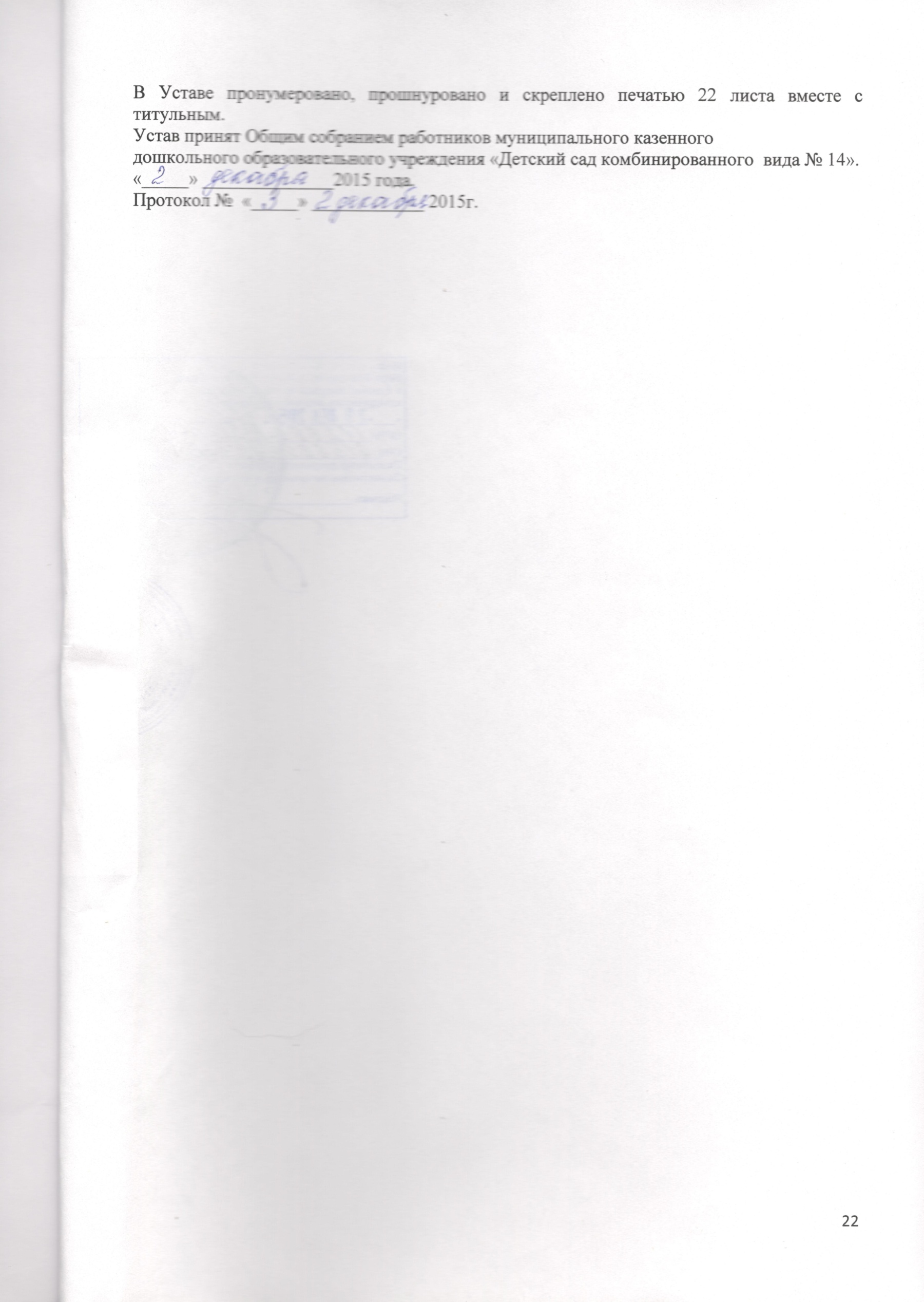 Устав принят Общим собранием работников муниципального казенногодошкольного образовательного учреждения «Детский сад комбинированного  вида № 14».«_____» ______________2015 года.Протокол №  «_____» ____________ 2015г.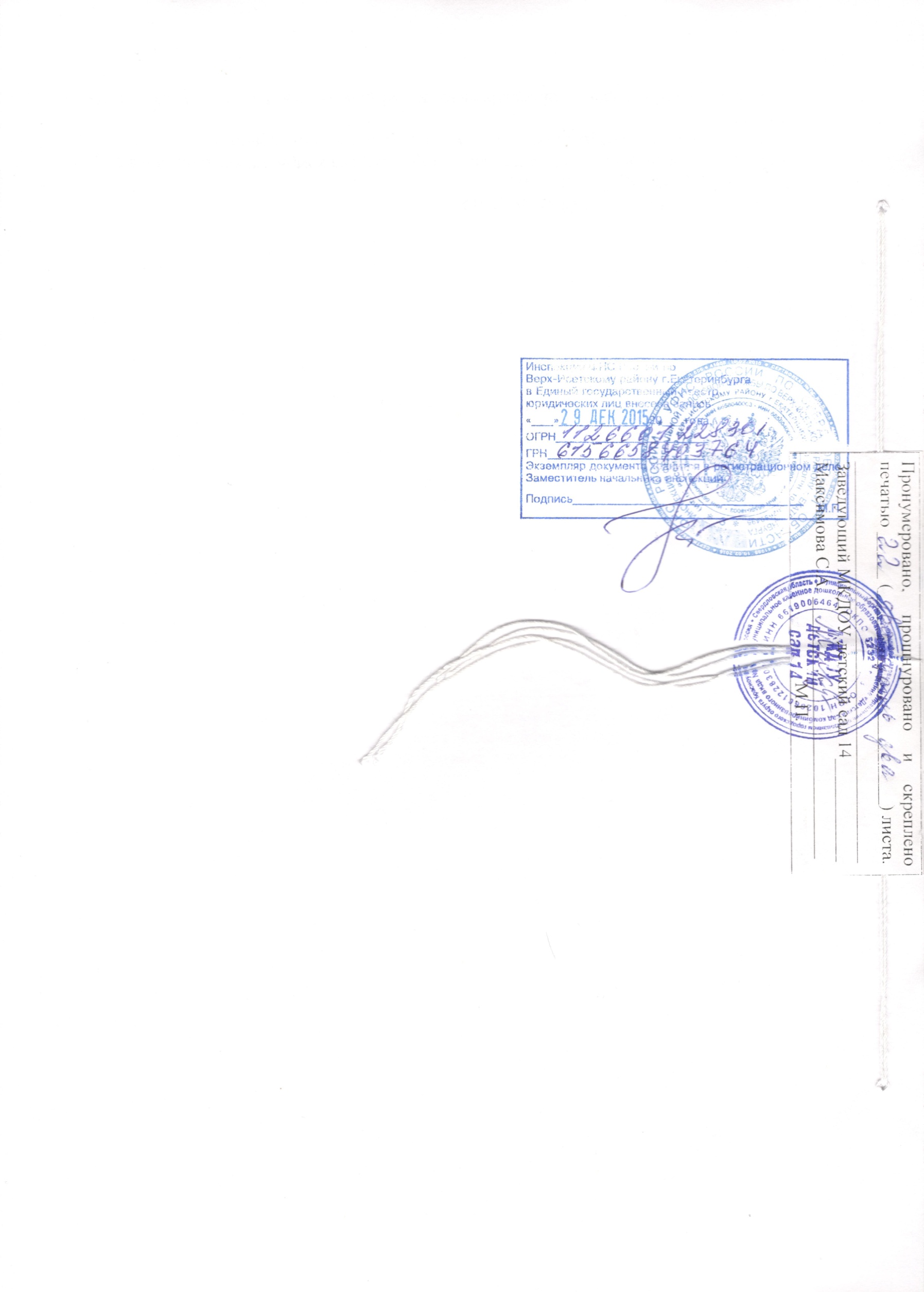 